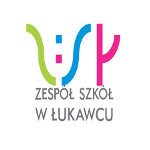 WNIOSEK
O PRZYJĘCIE DZIECKA 
DO PRZEDSZKOLA w ZESPOLE SZKÓŁ W ŁUKAWCU  2024/2025	_________________________________________
/ podpis rodziców/opiekunów prawnych / ANKIETA POTWIERDZENIA SPEŁNIENIA KRYTERIUM
                                                                                                        _________________________________________
                                                                                                                             (podpisy rodziców / opiekunów  prawnych)	 Informacja:W przypadku większej liczby kandydatów zamieszkałych na obszarze danej gminy niż liczba wolnych miejsc w publicznym przedszkolu, oddziale przedszkolnym, na pierwszym etapie postępowania rekrutacyjnego są brane pod uwagę łącznie następujące kryteria określone w art. 131 ust. 2 ustawy z dnia 14 grudnia 2016 r. Prawo oświatowe: wielodzietność rodziny kandydata; niepełnosprawność kandydata: niepełnosprawność jednego z rodziców kandydata; niepełnosprawność obojga rodziców kandydata; niepełnosprawność rodzeństwa kandydata; samotne wychowywanie kandydata w rodzinie; objęcie kandydata pieczą zastępczą – kryteria te posiadają jednakową wartość.W przypadku równorzędnych wyników uzyskanych na pierwszym etapie postępowania rekrutacyjnego lub jeżeli po zakończeniu tego etapu przedszkole/oddział przedszkolny nadal dysponuje wolnymi miejscami są brane pod uwagę kryteria określone w Uchwale  nr XLI/410/18 Rady Gminy Trzebownisko z dnia 18 stycznia 2018 r.  w sprawie określenia kryteriów branych pod uwagę w postępowaniu rekrutacyjnym do przedszkoli i oddziałów przedszkolnych dla których organem prowadzącym jest Gmina Trzebownisko, punktów przyznawanych za poszczególne z nich oraz dokumentów niezbędnych do potwierdzenia tych kryteriów.1) Oboje rodzice (prawni opiekunowie)  lub rodzic (opiekun prawny) kandydata wskazali Gminę Trzebownisko jako miejsce zamieszkania w rocznym rozliczeniu podatku dochodowego za rok ubiegły – 20 pkt.2) Jeden z rodziców (prawnych opiekunów) kandydata wskazał Gminę Trzebownisko jako miejsce zamieszkania w rocznym rozliczeniu podatku dochodowego za rok ubiegły - 15 pkt. 3) Oboje rodzice (prawni opiekunowie) lub rodzic (opiekun prawny) samotnie wychowujący dziecko pracują, studiują lub uczą się w trybie dziennym lub prowadzą działalność gospodarczą czy gospodarstwo rolne  - 10 pkt.4) Jeden rodzic  (prawny opiekun) pracuje, studiuje lub uczy się w trybie dziennym lub prowadzi działalność gospodarczą czy gospodarstwo rolne  - 5 pkt4) Rodzeństwo kandydata uczęszcza do danego przedszkola (oddziału przedszkolnego, szkoły w ZS w Łukawcu) – 2 pkt. 5) Jednoczesne ubieganie się rodzeństwa o przyjęcie do wybranego przedszkola (oddziału przedszkolnego) – 1 pkt.Dokumenty niezbędne do potwierdzenia powyższych kryteriówKserokopia pierwszej strony zeznania podatkowego lub zaświadczenie urzędu skarbowego. Zaświadczenie z zakładu pracy, szkoły lub uczelni, wydruk z CEIDG lub KRS, decyzja o wymiarze podatku rolnego.Na podstawie art. 9 ustawy z dnia 14 czerwca 1960 r. Kodeks Postępowania Administracyjnego w związku                           z art. 158 ustawy z dnia 14 grudnia 2016 r. Prawo oświatowe:- w terminie 7 dni od dnia podania do publicznej wiadomości listy kandydatów przyjętych i nieprzyjętych, rodzic kandydata może wystąpić do komisji rekrutacyjnej z wnioskiem o sporządzenie uzasadnienia odmowy przyjęcia kandydata do Przedszkola,- rodzic kandydata może wnieść do dyrektora Przedszkola odwołanie od rozstrzygnięcia komisji rekrutacyjnej, w terminie 7 dni  od dnia otrzymania uzasadnienia, o którym mowa powyżej,- na rozstrzygnięcie dyrektora służy skarga do Sądu Administracyjnego.Harmonogram czynności w postępowaniu rekrutacyjnym do przedszkola:- rodzic dziecka/opiekun prawny w terminie od 01 marca 2024  do 22 marca 2024 r. powinien złożyć podpisany wniosek o przyjęcie do przedszkola/oddziału przedszkolnego wraz z dokumentami potwierdzającymi spełnianie przez kandydata warunków lub kryteriów branych pod uwagę w postępowaniu rekrutacyjnym.- w terminie od 25 marca 2024 r. do 29 marca 2024 r.  komisja rekrutacyjna dokona weryfikacji wniosków o przyjęcie do przedszkola/oddziału przedszkolnego wraz załączonymi dokumentami. Przewodniczący komisji dokona czynności,                       o których mowa w art. 157 ustawy z dnia 14 grudnia 2016 r. Prawo Oświatowe.- w dniu 05 kwietnia 2024 r. do godz. 15:00 komisja rekrutacyjna poda do publicznej wiadomości listę kandydatów zakwalifikowanych i kandydatów niezakwalifikowanych.- rodzic /opiekun prawny w terminie od 08 kwietnia do 12 kwietnia 2024 r. jest zobowiązany potwierdzić wolę przyjęcia dziecka do przedszkola w postaci pisemnego oświadczenia.- w dniu 22 kwietnia 2024 r. do godz. 15:00 komisja rekrutacyjna poda do publicznej wiadomości listę kandydatów przyjętych i nieprzyjętych do przedszkola.Terminy dotyczące  postępowania uzupełniającego zostały przedstawione w treści  Zarządzenia nr 1519/2023 Wójta Gminy Trzebownisko z dnia 16 stycznia 2023r. w sprawie harmonogramu czynności w postępowaniu rekrutacyjnym oraz postepowaniu uzupełniającym do przedszkoli i oddziałów przedszkolnych a także kryteriów branych pod uwagę                      w postępowaniu rekrutacyjnym do przedszkoli i oddziałów przedszkolnych  oraz dokumentów niezbędnych do potwierdzenia tych kryteriów.OCHRONA DANYCH OSOBOWYCHSzanowni Państwo,Informujemy, że Przedszkole w Zespole Szkół w Łukawcu  z siedzibą pod adresem Łukawiec 423, 36-004 Łąka  do którego składacie Państwo niniejszy wniosek o przyjęcie, jest Administratorem podanych przez Państwa danych. Dane – w zakresie objętym wnioskiem – będą przetwarzane w celu przeprowadzenia procesu rekrutacji. Podstawą prawną przetwarzania podanych przez Państwa danych osobowych jest art. 6 ust. 1 lit. c) Rozporządzenia Parlamentu Europejskiego i Rady (UE) 2016/679 z dnia 27 kwietnia 2016 r. w sprawie ochrony osób fizycznych w związku z przetwarzaniem danych osobowych i w sprawie swobodnego przepływu takich danych oraz uchylenia dyrektywy 95/46/WE (ogólnego rozporządzenia o ochronie danych) (Dz. Urz. UE 2016     : L.119/1), dalej zwane „RODO”, w związku z art. 149 ust. 1 ustawy z dnia 14 grudnia 2016 roku Przepisy wprowadzające ustawę – Prawo oświatowe.Administrator danych osobowych – Przedszkole w Zespole Szkół w Łukawcu z siedzibą pod adresem Łukawiec 423, 36-004 Łąka wyznaczył inspektora ochrony danych w osobie Pana Daniela Panek adres e-mail do kontaktu: daneosobowe@trzebownisko.plW ramach prowadzenia procesu rekrutacji dane nie będą udostępniane żadnym podmiotom trzecim. Dane mogą być udostępnione jedynie w sytuacji, gdy zwróci się o to uprawniony organ w ramach prowadzonego przez siebie postępowania (np. policja, prokuratura, sąd). Cel wykorzystania danych: Przyjmowanie wniosków rekrutacyjnych oraz wniosków o kontynuację wychowania przedszkolnego, weryfikacja przez komisję rekrutacyjną złożonych dokumentów, w tym okoliczności wskazanych w oświadczeniach, ogłoszenie list kandydatów przyjętych i nieprzyjętych, przyjmowanie skarg w zakresie rozstrzygnięcia komisji rekrutacyjnej, dokonywanie wezwań i zawiadomień. Przysługujące prawa: prawo do dostępu do danych osobowych, prawo do ich sprostowania, usunięcia lub ograniczenia przetwarzania, prawo do wniesienia skargi do Prezesa Urzędu Ochrony Danych Osobowych. Polityka prywatności: Dostępna w siedzibie Zespołu Szkół w Łukawcu.DATA WNIOSKUDATA WNIOSKUNUMER WNIOSKUWypełnia przedszkoleNUMER WNIOSKUWypełnia przedszkoleNUMER WNIOSKUWypełnia przedszkoleNUMER WNIOSKUWypełnia przedszkoleNUMER WNIOSKUWypełnia przedszkoleNUMER WNIOSKUWypełnia przedszkoleZS/……………/2024ZS/……………/2024ZS/……………/2024ZS/……………/2024ZS/……………/2024ZS/……………/2024ZS/……………/2024ZS/……………/2024DANE OSOBOWE KANDYDATADANE OSOBOWE KANDYDATADANE OSOBOWE KANDYDATADANE OSOBOWE KANDYDATADANE OSOBOWE KANDYDATADANE OSOBOWE KANDYDATADANE OSOBOWE KANDYDATADANE OSOBOWE KANDYDATADANE OSOBOWE KANDYDATADANE OSOBOWE KANDYDATADANE OSOBOWE KANDYDATADANE OSOBOWE KANDYDATADANE OSOBOWE KANDYDATADANE OSOBOWE KANDYDATADANE OSOBOWE KANDYDATADANE OSOBOWE KANDYDATADANE OSOBOWE KANDYDATADANE OSOBOWE KANDYDATAIMIĘIMIĘIMIĘNAZWISKONAZWISKONAZWISKODATA URODZENIADATA URODZENIADATA URODZENIAPESEL (w przypadku jego braku – seria i numer dokumentu)PESEL (w przypadku jego braku – seria i numer dokumentu)PESEL (w przypadku jego braku – seria i numer dokumentu)PESEL (w przypadku jego braku – seria i numer dokumentu)PESEL (w przypadku jego braku – seria i numer dokumentu)NAZWA DOKUMENTU (jeśli podano numer dokumentu proszę podać jego nazwę tego dokumentu np. paszport)NAZWA DOKUMENTU (jeśli podano numer dokumentu proszę podać jego nazwę tego dokumentu np. paszport)NAZWA DOKUMENTU (jeśli podano numer dokumentu proszę podać jego nazwę tego dokumentu np. paszport)NAZWA DOKUMENTU (jeśli podano numer dokumentu proszę podać jego nazwę tego dokumentu np. paszport)NAZWA DOKUMENTU (jeśli podano numer dokumentu proszę podać jego nazwę tego dokumentu np. paszport)MIEJSCE ZAMIESZKANIA DZIECKAMIEJSCE ZAMIESZKANIA DZIECKAMIEJSCE ZAMIESZKANIA DZIECKAMIEJSCE ZAMIESZKANIA DZIECKAMIEJSCE ZAMIESZKANIA DZIECKAMIEJSCE ZAMIESZKANIA DZIECKAMIEJSCE ZAMIESZKANIA DZIECKAMIEJSCE ZAMIESZKANIA DZIECKAMIEJSCE ZAMIESZKANIA DZIECKAMIEJSCE ZAMIESZKANIA DZIECKAMIEJSCE ZAMIESZKANIA DZIECKAMIEJSCE ZAMIESZKANIA DZIECKAMIEJSCE ZAMIESZKANIA DZIECKAMIEJSCE ZAMIESZKANIA DZIECKAMIEJSCE ZAMIESZKANIA DZIECKAMIEJSCE ZAMIESZKANIA DZIECKAMIEJSCE ZAMIESZKANIA DZIECKAMIEJSCE ZAMIESZKANIA DZIECKAMiejscowość: ________________________________________________ ul. ________________________________________________________nr bud ______ numer lok ______ kod pocztowy: __ __ - __ __ __ Miejscowość: __________________________________________Gmina ____________________________________________________________________________________________________________________Miejscowość: ________________________________________________ ul. ________________________________________________________nr bud ______ numer lok ______ kod pocztowy: __ __ - __ __ __ Miejscowość: __________________________________________Gmina ____________________________________________________________________________________________________________________Miejscowość: ________________________________________________ ul. ________________________________________________________nr bud ______ numer lok ______ kod pocztowy: __ __ - __ __ __ Miejscowość: __________________________________________Gmina ____________________________________________________________________________________________________________________Miejscowość: ________________________________________________ ul. ________________________________________________________nr bud ______ numer lok ______ kod pocztowy: __ __ - __ __ __ Miejscowość: __________________________________________Gmina ____________________________________________________________________________________________________________________Miejscowość: ________________________________________________ ul. ________________________________________________________nr bud ______ numer lok ______ kod pocztowy: __ __ - __ __ __ Miejscowość: __________________________________________Gmina ____________________________________________________________________________________________________________________Miejscowość: ________________________________________________ ul. ________________________________________________________nr bud ______ numer lok ______ kod pocztowy: __ __ - __ __ __ Miejscowość: __________________________________________Gmina ____________________________________________________________________________________________________________________Miejscowość: ________________________________________________ ul. ________________________________________________________nr bud ______ numer lok ______ kod pocztowy: __ __ - __ __ __ Miejscowość: __________________________________________Gmina ____________________________________________________________________________________________________________________Miejscowość: ________________________________________________ ul. ________________________________________________________nr bud ______ numer lok ______ kod pocztowy: __ __ - __ __ __ Miejscowość: __________________________________________Gmina ____________________________________________________________________________________________________________________Miejscowość: ________________________________________________ ul. ________________________________________________________nr bud ______ numer lok ______ kod pocztowy: __ __ - __ __ __ Miejscowość: __________________________________________Gmina ____________________________________________________________________________________________________________________Miejscowość: ________________________________________________ ul. ________________________________________________________nr bud ______ numer lok ______ kod pocztowy: __ __ - __ __ __ Miejscowość: __________________________________________Gmina ____________________________________________________________________________________________________________________Miejscowość: ________________________________________________ ul. ________________________________________________________nr bud ______ numer lok ______ kod pocztowy: __ __ - __ __ __ Miejscowość: __________________________________________Gmina ____________________________________________________________________________________________________________________Miejscowość: ________________________________________________ ul. ________________________________________________________nr bud ______ numer lok ______ kod pocztowy: __ __ - __ __ __ Miejscowość: __________________________________________Gmina ____________________________________________________________________________________________________________________Miejscowość: ________________________________________________ ul. ________________________________________________________nr bud ______ numer lok ______ kod pocztowy: __ __ - __ __ __ Miejscowość: __________________________________________Gmina ____________________________________________________________________________________________________________________Miejscowość: ________________________________________________ ul. ________________________________________________________nr bud ______ numer lok ______ kod pocztowy: __ __ - __ __ __ Miejscowość: __________________________________________Gmina ____________________________________________________________________________________________________________________Miejscowość: ________________________________________________ ul. ________________________________________________________nr bud ______ numer lok ______ kod pocztowy: __ __ - __ __ __ Miejscowość: __________________________________________Gmina ____________________________________________________________________________________________________________________Miejscowość: ________________________________________________ ul. ________________________________________________________nr bud ______ numer lok ______ kod pocztowy: __ __ - __ __ __ Miejscowość: __________________________________________Gmina ____________________________________________________________________________________________________________________Miejscowość: ________________________________________________ ul. ________________________________________________________nr bud ______ numer lok ______ kod pocztowy: __ __ - __ __ __ Miejscowość: __________________________________________Gmina ____________________________________________________________________________________________________________________Miejscowość: ________________________________________________ ul. ________________________________________________________nr bud ______ numer lok ______ kod pocztowy: __ __ - __ __ __ Miejscowość: __________________________________________Gmina ____________________________________________________________________________________________________________________DANE OSOBOWE MATKI:DANE OSOBOWE MATKI:DANE OSOBOWE MATKI:DANE OSOBOWE MATKI:DANE OSOBOWE MATKI:DANE OSOBOWE MATKI:DANE OSOBOWE MATKI:DANE OSOBOWE MATKI:DANE OSOBOWE MATKI:DANE OSOBOWE MATKI:DANE OSOBOWE MATKI:DANE OSOBOWE MATKI:DANE OSOBOWE MATKI:DANE OSOBOWE MATKI:DANE OSOBOWE MATKI:DANE OSOBOWE MATKI:DANE OSOBOWE MATKI:DANE OSOBOWE MATKI:IMIĘ I NAZWISKO: _______________________________________________________________________________________________________Miejscowość: _________________________________________________ ul. ________________________________________________________nr bud ______ numer lok ______ kod pocztowy: __ __ - __ __ __ Miejscowość: __________________________________________Gmina  ____________________________________________________________________________________________________________________IMIĘ I NAZWISKO: _______________________________________________________________________________________________________Miejscowość: _________________________________________________ ul. ________________________________________________________nr bud ______ numer lok ______ kod pocztowy: __ __ - __ __ __ Miejscowość: __________________________________________Gmina  ____________________________________________________________________________________________________________________IMIĘ I NAZWISKO: _______________________________________________________________________________________________________Miejscowość: _________________________________________________ ul. ________________________________________________________nr bud ______ numer lok ______ kod pocztowy: __ __ - __ __ __ Miejscowość: __________________________________________Gmina  ____________________________________________________________________________________________________________________IMIĘ I NAZWISKO: _______________________________________________________________________________________________________Miejscowość: _________________________________________________ ul. ________________________________________________________nr bud ______ numer lok ______ kod pocztowy: __ __ - __ __ __ Miejscowość: __________________________________________Gmina  ____________________________________________________________________________________________________________________IMIĘ I NAZWISKO: _______________________________________________________________________________________________________Miejscowość: _________________________________________________ ul. ________________________________________________________nr bud ______ numer lok ______ kod pocztowy: __ __ - __ __ __ Miejscowość: __________________________________________Gmina  ____________________________________________________________________________________________________________________IMIĘ I NAZWISKO: _______________________________________________________________________________________________________Miejscowość: _________________________________________________ ul. ________________________________________________________nr bud ______ numer lok ______ kod pocztowy: __ __ - __ __ __ Miejscowość: __________________________________________Gmina  ____________________________________________________________________________________________________________________IMIĘ I NAZWISKO: _______________________________________________________________________________________________________Miejscowość: _________________________________________________ ul. ________________________________________________________nr bud ______ numer lok ______ kod pocztowy: __ __ - __ __ __ Miejscowość: __________________________________________Gmina  ____________________________________________________________________________________________________________________IMIĘ I NAZWISKO: _______________________________________________________________________________________________________Miejscowość: _________________________________________________ ul. ________________________________________________________nr bud ______ numer lok ______ kod pocztowy: __ __ - __ __ __ Miejscowość: __________________________________________Gmina  ____________________________________________________________________________________________________________________IMIĘ I NAZWISKO: _______________________________________________________________________________________________________Miejscowość: _________________________________________________ ul. ________________________________________________________nr bud ______ numer lok ______ kod pocztowy: __ __ - __ __ __ Miejscowość: __________________________________________Gmina  ____________________________________________________________________________________________________________________IMIĘ I NAZWISKO: _______________________________________________________________________________________________________Miejscowość: _________________________________________________ ul. ________________________________________________________nr bud ______ numer lok ______ kod pocztowy: __ __ - __ __ __ Miejscowość: __________________________________________Gmina  ____________________________________________________________________________________________________________________IMIĘ I NAZWISKO: _______________________________________________________________________________________________________Miejscowość: _________________________________________________ ul. ________________________________________________________nr bud ______ numer lok ______ kod pocztowy: __ __ - __ __ __ Miejscowość: __________________________________________Gmina  ____________________________________________________________________________________________________________________IMIĘ I NAZWISKO: _______________________________________________________________________________________________________Miejscowość: _________________________________________________ ul. ________________________________________________________nr bud ______ numer lok ______ kod pocztowy: __ __ - __ __ __ Miejscowość: __________________________________________Gmina  ____________________________________________________________________________________________________________________IMIĘ I NAZWISKO: _______________________________________________________________________________________________________Miejscowość: _________________________________________________ ul. ________________________________________________________nr bud ______ numer lok ______ kod pocztowy: __ __ - __ __ __ Miejscowość: __________________________________________Gmina  ____________________________________________________________________________________________________________________IMIĘ I NAZWISKO: _______________________________________________________________________________________________________Miejscowość: _________________________________________________ ul. ________________________________________________________nr bud ______ numer lok ______ kod pocztowy: __ __ - __ __ __ Miejscowość: __________________________________________Gmina  ____________________________________________________________________________________________________________________IMIĘ I NAZWISKO: _______________________________________________________________________________________________________Miejscowość: _________________________________________________ ul. ________________________________________________________nr bud ______ numer lok ______ kod pocztowy: __ __ - __ __ __ Miejscowość: __________________________________________Gmina  ____________________________________________________________________________________________________________________IMIĘ I NAZWISKO: _______________________________________________________________________________________________________Miejscowość: _________________________________________________ ul. ________________________________________________________nr bud ______ numer lok ______ kod pocztowy: __ __ - __ __ __ Miejscowość: __________________________________________Gmina  ____________________________________________________________________________________________________________________IMIĘ I NAZWISKO: _______________________________________________________________________________________________________Miejscowość: _________________________________________________ ul. ________________________________________________________nr bud ______ numer lok ______ kod pocztowy: __ __ - __ __ __ Miejscowość: __________________________________________Gmina  ____________________________________________________________________________________________________________________IMIĘ I NAZWISKO: _______________________________________________________________________________________________________Miejscowość: _________________________________________________ ul. ________________________________________________________nr bud ______ numer lok ______ kod pocztowy: __ __ - __ __ __ Miejscowość: __________________________________________Gmina  ____________________________________________________________________________________________________________________TELEFON KONTAKTOWY LUB E-MAILTELEFON KONTAKTOWY LUB E-MAILTELEFON KONTAKTOWY LUB E-MAILDANE OSOBOWE OJCA:DANE OSOBOWE OJCA:DANE OSOBOWE OJCA:DANE OSOBOWE OJCA:DANE OSOBOWE OJCA:DANE OSOBOWE OJCA:DANE OSOBOWE OJCA:DANE OSOBOWE OJCA:DANE OSOBOWE OJCA:DANE OSOBOWE OJCA:DANE OSOBOWE OJCA:DANE OSOBOWE OJCA:DANE OSOBOWE OJCA:DANE OSOBOWE OJCA:DANE OSOBOWE OJCA:DANE OSOBOWE OJCA:DANE OSOBOWE OJCA:DANE OSOBOWE OJCA:IMIĘ I NAZWISKO: _______________________________________________________________________________________________________Miejscowość: _________________________________________________ ul. ________________________________________________________nr bud ______ numer lok ______ kod pocztowy: __ __ - __ __ __ Miejscowość: __________________________________________Gmina  ____________________________________________________________________________________________________________________IMIĘ I NAZWISKO: _______________________________________________________________________________________________________Miejscowość: _________________________________________________ ul. ________________________________________________________nr bud ______ numer lok ______ kod pocztowy: __ __ - __ __ __ Miejscowość: __________________________________________Gmina  ____________________________________________________________________________________________________________________IMIĘ I NAZWISKO: _______________________________________________________________________________________________________Miejscowość: _________________________________________________ ul. ________________________________________________________nr bud ______ numer lok ______ kod pocztowy: __ __ - __ __ __ Miejscowość: __________________________________________Gmina  ____________________________________________________________________________________________________________________IMIĘ I NAZWISKO: _______________________________________________________________________________________________________Miejscowość: _________________________________________________ ul. ________________________________________________________nr bud ______ numer lok ______ kod pocztowy: __ __ - __ __ __ Miejscowość: __________________________________________Gmina  ____________________________________________________________________________________________________________________IMIĘ I NAZWISKO: _______________________________________________________________________________________________________Miejscowość: _________________________________________________ ul. ________________________________________________________nr bud ______ numer lok ______ kod pocztowy: __ __ - __ __ __ Miejscowość: __________________________________________Gmina  ____________________________________________________________________________________________________________________IMIĘ I NAZWISKO: _______________________________________________________________________________________________________Miejscowość: _________________________________________________ ul. ________________________________________________________nr bud ______ numer lok ______ kod pocztowy: __ __ - __ __ __ Miejscowość: __________________________________________Gmina  ____________________________________________________________________________________________________________________IMIĘ I NAZWISKO: _______________________________________________________________________________________________________Miejscowość: _________________________________________________ ul. ________________________________________________________nr bud ______ numer lok ______ kod pocztowy: __ __ - __ __ __ Miejscowość: __________________________________________Gmina  ____________________________________________________________________________________________________________________IMIĘ I NAZWISKO: _______________________________________________________________________________________________________Miejscowość: _________________________________________________ ul. ________________________________________________________nr bud ______ numer lok ______ kod pocztowy: __ __ - __ __ __ Miejscowość: __________________________________________Gmina  ____________________________________________________________________________________________________________________IMIĘ I NAZWISKO: _______________________________________________________________________________________________________Miejscowość: _________________________________________________ ul. ________________________________________________________nr bud ______ numer lok ______ kod pocztowy: __ __ - __ __ __ Miejscowość: __________________________________________Gmina  ____________________________________________________________________________________________________________________IMIĘ I NAZWISKO: _______________________________________________________________________________________________________Miejscowość: _________________________________________________ ul. ________________________________________________________nr bud ______ numer lok ______ kod pocztowy: __ __ - __ __ __ Miejscowość: __________________________________________Gmina  ____________________________________________________________________________________________________________________IMIĘ I NAZWISKO: _______________________________________________________________________________________________________Miejscowość: _________________________________________________ ul. ________________________________________________________nr bud ______ numer lok ______ kod pocztowy: __ __ - __ __ __ Miejscowość: __________________________________________Gmina  ____________________________________________________________________________________________________________________IMIĘ I NAZWISKO: _______________________________________________________________________________________________________Miejscowość: _________________________________________________ ul. ________________________________________________________nr bud ______ numer lok ______ kod pocztowy: __ __ - __ __ __ Miejscowość: __________________________________________Gmina  ____________________________________________________________________________________________________________________IMIĘ I NAZWISKO: _______________________________________________________________________________________________________Miejscowość: _________________________________________________ ul. ________________________________________________________nr bud ______ numer lok ______ kod pocztowy: __ __ - __ __ __ Miejscowość: __________________________________________Gmina  ____________________________________________________________________________________________________________________IMIĘ I NAZWISKO: _______________________________________________________________________________________________________Miejscowość: _________________________________________________ ul. ________________________________________________________nr bud ______ numer lok ______ kod pocztowy: __ __ - __ __ __ Miejscowość: __________________________________________Gmina  ____________________________________________________________________________________________________________________IMIĘ I NAZWISKO: _______________________________________________________________________________________________________Miejscowość: _________________________________________________ ul. ________________________________________________________nr bud ______ numer lok ______ kod pocztowy: __ __ - __ __ __ Miejscowość: __________________________________________Gmina  ____________________________________________________________________________________________________________________IMIĘ I NAZWISKO: _______________________________________________________________________________________________________Miejscowość: _________________________________________________ ul. ________________________________________________________nr bud ______ numer lok ______ kod pocztowy: __ __ - __ __ __ Miejscowość: __________________________________________Gmina  ____________________________________________________________________________________________________________________IMIĘ I NAZWISKO: _______________________________________________________________________________________________________Miejscowość: _________________________________________________ ul. ________________________________________________________nr bud ______ numer lok ______ kod pocztowy: __ __ - __ __ __ Miejscowość: __________________________________________Gmina  ____________________________________________________________________________________________________________________IMIĘ I NAZWISKO: _______________________________________________________________________________________________________Miejscowość: _________________________________________________ ul. ________________________________________________________nr bud ______ numer lok ______ kod pocztowy: __ __ - __ __ __ Miejscowość: __________________________________________Gmina  ____________________________________________________________________________________________________________________TELEFON KONTAKTOWY LUB E-MAILTELEFON KONTAKTOWY LUB E-MAILTELEFON KONTAKTOWY LUB E-MAILPOBYT DZIECKA W PRZEDSZKOLUPOBYT DZIECKA W PRZEDSZKOLUPOBYT DZIECKA W PRZEDSZKOLUod godziny _______do godziny ________     od godziny _______do godziny ________     od godziny _______do godziny ________     od godziny _______do godziny ________     od godziny _______do godziny ________     od godziny _______do godziny ________     od godziny _______do godziny ________     od godziny _______do godziny ________     od godziny _______do godziny ________     od godziny _______do godziny ________     Ilość godzin _____Ilość godzin _____Ilość godzin _____Ilość godzin _____Ilość godzin _____WY BÓR PRZEDSZKOLI WY BÓR PRZEDSZKOLI WY BÓR PRZEDSZKOLI WY BÓR PRZEDSZKOLI WY BÓR PRZEDSZKOLI WY BÓR PRZEDSZKOLI WY BÓR PRZEDSZKOLI WY BÓR PRZEDSZKOLI WY BÓR PRZEDSZKOLI WY BÓR PRZEDSZKOLI WY BÓR PRZEDSZKOLI WY BÓR PRZEDSZKOLI WY BÓR PRZEDSZKOLI WY BÓR PRZEDSZKOLI WY BÓR PRZEDSZKOLI WY BÓR PRZEDSZKOLI WY BÓR PRZEDSZKOLI WY BÓR PRZEDSZKOLI 1.2.3.A: PIERWSZY ETAP REKRUTACJI – KRYTERIA USTAWOWE:A: PIERWSZY ETAP REKRUTACJI – KRYTERIA USTAWOWE:A: PIERWSZY ETAP REKRUTACJI – KRYTERIA USTAWOWE:A: PIERWSZY ETAP REKRUTACJI – KRYTERIA USTAWOWE:Kryteria ustawoweSpełnienie kryterium Załączniki składane z wnioskiem, potwierdzające spełnienie kryteriumCzy złożono załącznik? IIIIIIIVWielodzietność rodziny kandydata 
           (rodzina wychowująca troje i więcej              dzieci);TAK / NIEOświadczenie wnioskodawcyo wielodzietności rodziny kandydataTAK / NIENiepełnosprawność kandydata;TAK / NIEOrzeczenie o potrzebie kształcenia specjalnego wydane ze względu na niepełnosprawność 
(o ile takie wystawiono)orzeczenie o niepełnosprawności lub o stopniu niepełnosprawności lub orzeczenie równoważne 
(w rozumieniu przepisów ustawy z dnia 27 sierpnia 1997 r. o rehabilitacji zawodowej i społecznej oraz zatrudnianiu osób niepełnosprawnych)TAK / NIENiepełnosprawność jednego z             rodziców kandydata;TAK / NIEOrzeczenie o potrzebie kształcenia specjalnego wydane ze względu na niepełnosprawność 
(o ile takie wystawiono)orzeczenie o niepełnosprawności lub o stopniu niepełnosprawności lub orzeczenie równoważne 
(w rozumieniu przepisów ustawy z dnia 27 sierpnia 1997 r. o rehabilitacji zawodowej i społecznej oraz zatrudnianiu osób niepełnosprawnych)TAK / NIENiepełnosprawność obojga  rodziców              kandydata;TAK / NIEOrzeczenie o potrzebie kształcenia specjalnego wydane ze względu na niepełnosprawność 
(o ile takie wystawiono)orzeczenie o niepełnosprawności lub o stopniu niepełnosprawności lub orzeczenie równoważne 
(w rozumieniu przepisów ustawy z dnia 27 sierpnia 1997 r. o rehabilitacji zawodowej i społecznej oraz zatrudnianiu osób niepełnosprawnych)TAK / NIENiepełnosprawność rodzeństwa           kandydata;TAK / NIEOrzeczenie o potrzebie kształcenia specjalnego wydane ze względu na niepełnosprawność 
(o ile takie wystawiono)orzeczenie o niepełnosprawności lub o stopniu niepełnosprawności lub orzeczenie równoważne 
(w rozumieniu przepisów ustawy z dnia 27 sierpnia 1997 r. o rehabilitacji zawodowej i społecznej oraz zatrudnianiu osób niepełnosprawnych)TAK / NIESamotne wychowywanie kandydata 
w rodzinie; (wychowywanie dziecka przez pannę, kawalera, wdowę, wdowca, osobę pozostającą w separacji orzeczonej prawomocnym wyrokiem sądu, osobę rozwiedzioną, chyba że osoba taka wychowuje wspólnie co najmniej jedno dziecko                 z jego rodzicem);TAK / NIEPrawomocny wyrok sądu rodzinnego orzekający rozwód lub separację lub akt zgonu oraz oświadczenie o samotnym wychowywaniu dziecka oraz oświadczenie o niewychowywaniu żadnego dziecka wspólnie z jego rodzicemTAK / NIEObjęcie kandydata pieczą zastępczą.TAK / NIEDokument poświadczający objęcie dziecka pieczą zastępczą (zgodnie z ustawą z dnia 9 czerwca 2011r. o wspieraniu rodziny i systemie pieczy zastępczej)TAK / NIEB: DRUGI ETAP REKRUTACJI – DOKUMENTY I OŚWIADCZENIA WYMAGANE NA PODSTAWIE ART. 131 UST. 6 USTAWY PRAWO OŚWIATOWE – KRYTERIA OKREŚLONE PRZEZ ORGAN PROWADZĄCY
B: DRUGI ETAP REKRUTACJI – DOKUMENTY I OŚWIADCZENIA WYMAGANE NA PODSTAWIE ART. 131 UST. 6 USTAWY PRAWO OŚWIATOWE – KRYTERIA OKREŚLONE PRZEZ ORGAN PROWADZĄCY
B: DRUGI ETAP REKRUTACJI – DOKUMENTY I OŚWIADCZENIA WYMAGANE NA PODSTAWIE ART. 131 UST. 6 USTAWY PRAWO OŚWIATOWE – KRYTERIA OKREŚLONE PRZEZ ORGAN PROWADZĄCY
B: DRUGI ETAP REKRUTACJI – DOKUMENTY I OŚWIADCZENIA WYMAGANE NA PODSTAWIE ART. 131 UST. 6 USTAWY PRAWO OŚWIATOWE – KRYTERIA OKREŚLONE PRZEZ ORGAN PROWADZĄCY
Oboje rodzice (prawni opiekunowie)  lub rodzic (opiekun prawny) kandydata wskazali Gminę Trzebownisko jako miejsce zamieszkania w rocznym rozliczeniu podatku dochodowego za rok ubiegłyTAK / NIEKserokopia pierwszej strony zeznania podatkowego lub zaświadczenie urzędu skarbowegoTAK / NIEJeden z rodziców (prawnych opiekunów) kandydata wskazał Gminę Trzebownisko jako miejsce zamieszkania w rocznym rozliczeniu podatku dochodowego za rok ubiegły.TAK / NIEKserokopia pierwszej strony zeznania podatkowego lub zaświadczenie urzędu skarbowegoTAK / NIEOboje rodzice (prawni opiekunowie) lub rodzic (opiekun prawny) samotnie wychowujący dziecko pracują, studiują lub uczą się w trybie dziennym lub prowadzą działalność gospodarczą czy gospodarstwo rolneTAK / NIEZaświadczenie z zakładu pracy, szkoły lub uczelni, wydruk z CIDG lub KRS, decyzja o wymiarze podatku rolnego)TAK / NIEJeden z  rodziców (prawny opiekun) pracuje, studiuje lub uczy się w trybie dziennym lub prowadzi działalność gospodarczą Zaświadczenie z zakładu pracy, szkoły lub uczelni, wydruk z CIDG lub KRS, decyzja o wymiarze podatku rolnego)TAK / NIERodzeństwo kandydata uczęszcza do danego przedszkola (oddziału przedszkolnego, zespołu szkół) TAK / NIE-TAK / NIEJednoczesne ubieganie się rodzeństwa o przyjęcie do wybranego przedszkola (oddziału przedszkolnego)TAK / NIE-TAK / NIE